Standard Deviation using a Casio fx-83GT CaIculator 1. From a List:  Calculate the standard deviation of the following data from census at school showing the heights of a sample of 10 students from 5th year. 165, 165, 150, 171, 153, 171, 153, 153, 166, 179Press MENU, then 2(Statistics ), then 1(1-Variable)Input the data into the column.( Press = after inputting each data item)When they are all entered press OPTNChoose 3( 1-Variable Calc)σx is the value for standard deviation

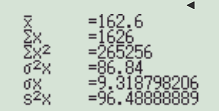 Note: If you arrow down the calculator gives the median, Q1, Q3 and more.2. From a Frequency Table:  Calculate the standard deviation of number of goals scored from the data in the frequency table below.Press SHIFT then MENU, the arrow down and press 1 (Statistics )Press 1 to turn Frequency On.Press MENU,   2(Statistics ), 1(1-Variable)Input the data into the columns.( Press = after inputting each data item)When they are all entered press OPTNChoose 3( 1-Variable Calc)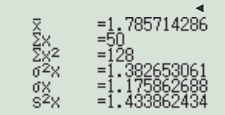 Goals scored in matchFrequency0419263742